САРАТОВСКАЯ ОБЛАСТНАЯ ДУМАПОСТАНОВЛЕНИЕот 30 октября 2020 г. N 57-1143О ГРАДОЗАЩИТНОМ ОБЩЕСТВЕННОМ СОВЕТЕПРИ САРАТОВСКОЙ ОБЛАСТНОЙ ДУМЕВ целях повышения эффективности решения вопросов, направленных на сохранение, использование и охрану объектов культурного наследия, расположенных на территории Саратовской области, а также для обеспечения участия общественности в их решении Саратовская областная Дума постановляет:1. Образовать Градозащитный общественный совет при Саратовской областной Думе.2. Утвердить Положение о Градозащитном общественном совете при Саратовской областной Думе.Исполняющий обязанностиПредседателя Саратовской областной ДумыО.В.БОЛЯКИНАПриложениек постановлениюСаратовской областной Думыот 30 октября 2020 г. N 57-1143ПОЛОЖЕНИЕО ГРАДОЗАЩИТНОМ ОБЩЕСТВЕННОМ СОВЕТЕПРИ САРАТОВСКОЙ ОБЛАСТНОЙ ДУМЕ1. Общие положения1.1. Градозащитный общественный совет при Саратовской областной Думе (далее - Совет) является совещательно-консультативным органом при Саратовской областной Думе, созданным в целях обеспечения участия общественности в решении вопросов, направленных на сохранение, использование и охрану объектов культурного наследия, расположенных на территории Саратовской области.1.2. Совет в своей деятельности руководствуется Конституцией Российской Федерации, законодательством Российской Федерации, нормативными правовыми актами Саратовской области и настоящим Положением.1.3. Совет осуществляет свою деятельность на общественных началах.1.4. Решения Совета носят рекомендательный характер.1.5. Положение о Градозащитном общественном совете при Саратовской областной Думе утверждается постановлением Саратовской областной Думы.2. Задачи и полномочия Совета2.1. Основными задачами Совета являются:обеспечение взаимодействия областной Думы и общественности по вопросам сохранения, использования и охраны объектов культурного наследия, расположенных на территории области;рассмотрение инициатив граждан, связанных с решением значимых проблем в сфере сохранения, использования и охраны объектов культурного наследия, расположенных на территории области;подготовка предложений, направленных на разработку и совершенствование нормативной правовой базы в сфере сохранения, использования и охраны объектов культурного наследия, расположенных на территории области;осуществление общественного контроля в соответствии с Федеральным законом от 21 июля 2014 года N 212-ФЗ "Об основах общественного контроля в Российской Федерации".2.2. К полномочиям Совета относятся:подготовка предложений и рекомендаций по совершенствованию государственной политики в сфере сохранения, использования и охраны объектов культурного наследия, расположенных на территории области;подготовка предложений и рекомендаций по совершенствованию законодательства в сфере сохранения, использования и охраны объектов культурного наследия, расположенных на территории области;участие членов Совета в осуществлении общественного мониторинга законодательства в сфере сохранения, использования и охраны объектов культурного наследия, расположенных на территории области.2.3. Совет вправе:создавать постоянные и временные комиссии и рабочие группы для решения вопросов, относящихся к его компетенции, определять порядок их работы;вносить в областную Думу предложения и рекомендации по вопросам сохранения, использования и охраны объектов культурного наследия, расположенных на территории области;запрашивать у органов государственной власти области, органов местного самоуправления, организаций, граждан материалы и документы, необходимые для осуществления своих полномочий;приглашать на заседания Совета представителей государственных органов, органов местного самоуправления, экспертного и профессионального сообществ, общественных организаций.3. Порядок формирования и работы Совета3.1. Состав Совета формируется из представителей негосударственных некоммерческих организаций.3.2. Число членов Совета не должно превышать 16 человек. Состав Совета утверждается Председателем областной Думы на основании решения профильного комитета областной Думы.3.3. Уведомление о начале формирования Совета размещается на официальном сайте областной Думы в информационно-телекоммуникационной сети Интернет.3.4. Для включения в состав Совета своих представителей негосударственными некоммерческими организациями в областную Думу представляются следующие документы:письменное заявление с предложением о включении представителя негосударственной некоммерческой организации в состав Совета;выписка из решения руководящего органа негосударственной некоммерческой организации о направлении представителя негосударственной некоммерческой организации в состав Совета, а также сведения о представителе;копия свидетельства о государственной регистрации негосударственной некоммерческой организации в соответствии с действующим законодательством;письменное согласие представителя негосударственной некоммерческой организации на включение его в состав Совета;согласие представителя негосударственной некоммерческой организации на обработку персональных данных.3.5. Документы, перечисленные в пункте 3.4 настоящего Положения (далее - документы), представляются в областную Думу в течение 14 календарных дней со дня размещения уведомления о начале формирования Совета на официальном сайте областной Думы в информационно-телекоммуникационной сети Интернет и направляются в профильный комитет областной Думы.3.6. После истечения срока подачи документов в областную Думу на заседании профильного комитета областной Думы рассматриваются предложения об избрании кандидатов в состав Совета и принимается решение о рекомендации кандидатов в состав Совета.3.7. На заседание профильного комитета областной Думы могут быть приглашены кандидаты в состав Совета.3.8. В случае если документы кандидата в состав Совета не соответствуют требованиям, установленным настоящим Положением, обсуждение по данной кандидатуре не проводится.3.9. Решение профильного комитета областной Думы направляется Председателю областной Думы для подготовки распоряжения, содержащего состав членов Совета.3.10. Совет создается на срок полномочий областной Думы соответствующего созыва.3.11. Состав Совета в течение семи рабочих дней с даты его утверждения размещается на официальном сайте областной Думы в информационно-телекоммуникационной сети Интернет.3.12. Председатель Совета и заместитель председателя Совета избираются на первом заседании Совета из числа его членов путем открытого голосования большинством голосов от числа присутствующих членов Совета.3.13. Полномочия члена Совета прекращаются по истечении срока полномочий областной Думы.3.14. Полномочия члена Совета прекращаются досрочно в случае:его смерти;подачи им заявления о выходе из состава Совета;неявки на заседания Совета более трех раз подряд без уважительных причин (к уважительным причинам относятся болезнь, командировка, отпуск);вступления в законную силу вынесенного в отношении него обвинительного приговора суда;признания его недееспособным, ограниченно дееспособным, безвестно отсутствующим.3.15. В случае досрочного прекращения полномочий члена Совета утверждение нового члена Совета производится в порядке, установленном пунктами 3.3 - 3.9 настоящего Положения.3.16. Председатель Совета:утверждает план работы Совета, повестку дня заседания Совета и список лиц, приглашенных на заседание Совета;организует работу Совета и председательствует на его заседаниях;подписывает протоколы заседаний и другие документы Совета;осуществляет иные полномочия, связанные с деятельностью Совета.3.17. Заместитель председателя Совета:председательствует на заседаниях Совета в случае отсутствия председателя Совета;участвует в организации работы Совета и подготовке планов работы Совета.3.18. Члены Совета имеют право:вносить предложения по формированию повестки дня заседания Совета;вносить предложения в план работы Совета;готовить аналитические справки, доклады и выносить их на рассмотрение Совета;участвовать в подготовке материалов к заседаниям Совета;высказывать мнения по вопросам, рассматриваемым на заседаниях Совета;вносить предложения по вопросам формирования экспертных и рабочих групп, создаваемых Советом;осуществлять иные полномочия в рамках деятельности Совета.3.19. Основной формой деятельности Совета являются заседания, которые проводятся по мере необходимости, но не реже одного раза в квартал.3.20. Внеочередные заседания Совета проводятся по решению председателя Совета.3.21. Члены Совета лично участвуют в заседаниях Совета.3.22. Заседание Совета считается правомочным, если на нем присутствует не менее половины его членов.3.23. Решения Совета по вопросам, рассматриваемым на его заседаниях, принимаются открытым голосованием простым большинством голосов.3.24. При равенстве голосов членов Совета голос председателя Совета (его заместителя в случае отсутствия председателя Совета) является решающим.3.25. Решения, принятые на заседаниях Совета, оформляются протоколом заседания Совета.3.26. В заседаниях Совета могут участвовать депутаты областной Думы с правом совещательного голоса.3.27. Члены Совета имеют право в установленном порядке участвовать в заседаниях рабочих групп, проводимых комитетами областной Думы, присутствовать на заседаниях комитетов областной Думы, а также на заседаниях областной Думы.3.28. Правовое, информационное, организационное обеспечение деятельности Совета осуществляет аппарат областной Думы.3.29. Член Совета может иметь удостоверение члена Совета, являющееся документом, подтверждающим его полномочия. Член Совета пользуется удостоверением члена Совета в течение срока своих полномочий.(п. 3.29 введен постановлением Саратовской областной Думы от 24.05.2023 N 13-278)3.30. Образец и описание удостоверения члена Совета утверждаются распоряжением Председателя областной Думы.(п. 3.30 введен постановлением Саратовской областной Думы от 24.05.2023 N 13-278)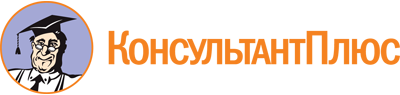 Постановление Саратовской областной Думы от 30.10.2020 N 57-1143
(ред. от 24.05.2023)
"О Градозащитном общественном совете при Саратовской областной Думе"
(вместе с "Положением о Градозащитном общественном совете при Саратовской областной Думе")Документ предоставлен КонсультантПлюс

www.consultant.ru

Дата сохранения: 27.06.2023
 Список изменяющих документов(в ред. постановления Саратовской областной Думы от 24.05.2023 N 13-278)Список изменяющих документов(в ред. постановления Саратовской областной Думы от 24.05.2023 N 13-278)